§5219-G.  Tax credits for partners, S corporation shareholders and beneficiaries of estates and trusts1.  Tax credits for partners and S corporation shareholders.  Each partner of a partnership or shareholder of an S corporation is allowed a credit against the tax imposed by this Part in an amount equal to the partner's or shareholder's pro rata share of the tax credits described in this chapter, except that in the case of credits attributable to a financial institution subject to tax under chapter 819, the credits are allowable only against the tax imposed by that chapter.  A partner's pro rata share must equal the partner's percentage interest in the taxable income or loss of the partnership for federal income tax purposes for the taxable year.  The pro rata share of a shareholder of an S corporation must equal the shareholder's percentage share of stock of the S corporation as of the end of the taxable year.[PL 1999, c. 708, §46 (AMD).]2.  Tax credits for beneficiaries of estates and trusts.  Each beneficiary of an estate or trust is allowed a credit against the tax imposed by this Part in an amount equal to the beneficiary's pro rata share of the tax credits described in this chapter.  A beneficiary's pro rata share must equal the beneficiary's share of federal distributable net income of the estate or trust.  If the estate or trust has no federal distributable net income for the taxable year, the share of each beneficiary in the applicable tax credits is in proportion to that beneficiary's share of the estate or trust income for that year, under local law or the terms of the instrument, which is required to be distributed currently, and any other amounts of income distributed in that year.  Any balance of the applicable credits is allocated to the estate or trust.[PL 1999, c. 521, Pt. B, §8 (NEW); PL 1999, c. 521, Pt. B, §11 (AFF).]SECTION HISTORYPL 1991, c. 546, §34 (NEW). PL 1997, c. 746, §20 (AMD). PL 1997, c. 746, §24 (AFF). PL 1999, c. 521, §B8 (RPR). PL 1999, c. 521, §B11 (AFF). PL 1999, c. 708, §46 (AMD). The State of Maine claims a copyright in its codified statutes. If you intend to republish this material, we require that you include the following disclaimer in your publication:All copyrights and other rights to statutory text are reserved by the State of Maine. The text included in this publication reflects changes made through the First Regular and First Special Session of the 131st Maine Legislature and is current through November 1, 2023
                    . The text is subject to change without notice. It is a version that has not been officially certified by the Secretary of State. Refer to the Maine Revised Statutes Annotated and supplements for certified text.
                The Office of the Revisor of Statutes also requests that you send us one copy of any statutory publication you may produce. Our goal is not to restrict publishing activity, but to keep track of who is publishing what, to identify any needless duplication and to preserve the State's copyright rights.PLEASE NOTE: The Revisor's Office cannot perform research for or provide legal advice or interpretation of Maine law to the public. If you need legal assistance, please contact a qualified attorney.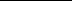 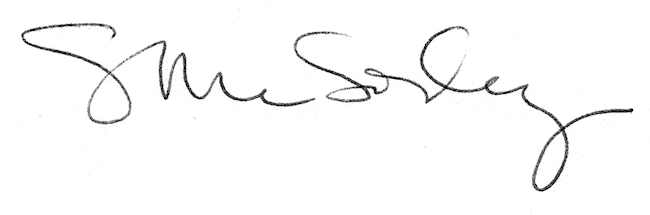 